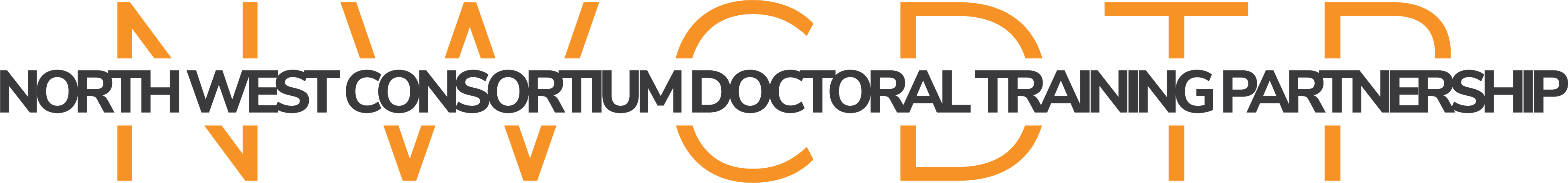 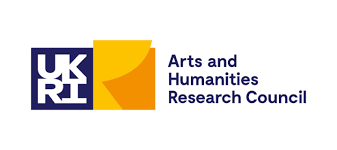 Extension Request Application Form: COVID-19 Phase 3Please read the NWCDTP COVID-19 Phase 3 Studentship Extension guidance before completing this form.Any students who commenced their NWCDTP studentship before September 2021 can apply for a phase 3 studentship extensions (including those who have already applied in previous phases). Requests should only be submitted in the final 6 months of your studentship. There will be 4 deadlines per year. Applications should be submitted to nwcdtp@manchester.ac.uk SECTION 1: PERSONAL DETAILSSECTION 1: PERSONAL DETAILSPERSONAL DETAILSPERSONAL DETAILSName: Student ID Number: Email Address: University:Faculty/School: Primary Supervisor: Primary Supervisor Email Address:SECTION 2: TO BE COMPLETED BY THE PGR STUDENT IN DISCUSSION WITH THEIR SUPERVISORY TEAM SECTION 2: TO BE COMPLETED BY THE PGR STUDENT IN DISCUSSION WITH THEIR SUPERVISORY TEAM 2.1 - Please indicate the desired length of the funding extension requested in months. Please note that most extensions are expected to be limited to 3 months. Longer extensions may be granted in exceptional circumstances. If you do require more than 3 months, this must be clearly justified in the following sections.2.1 - Please indicate the desired length of the funding extension requested in months. Please note that most extensions are expected to be limited to 3 months. Longer extensions may be granted in exceptional circumstances. If you do require more than 3 months, this must be clearly justified in the following sections.2.2 - Please outline how you have tried to mitigate the impact of COVID-19 on your PhD project so far.2.2 - Please outline how you have tried to mitigate the impact of COVID-19 on your PhD project so far.2.3 – Please outline why, despite the above mitigation efforts, you are still unable to complete your project within the current funding period.2.3 – Please outline why, despite the above mitigation efforts, you are still unable to complete your project within the current funding period.2.4 – Please provide a clear timeline of how you would use the additional requested extension if granted 1.2.4 – Please provide a clear timeline of how you would use the additional requested extension if granted 1.2.5 - Please detail if you have already received a COVID-19 extension through any of the previous rounds. If so, please indicate the length of that original COVID-19 extension and outline specifically how you utilised this period of time (referring to 2.2 as appropriate), and why this has not been sufficient.2.5 - Please detail if you have already received a COVID-19 extension through any of the previous rounds. If so, please indicate the length of that original COVID-19 extension and outline specifically how you utilised this period of time (referring to 2.2 as appropriate), and why this has not been sufficient.SECTION 3: TO BE COMPLETED BY THE PGR STUDENTSECTION 3: TO BE COMPLETED BY THE PGR STUDENTDECLARATION:DECLARATION:By submitting this application, I am giving consent for the data provided on this form, and any accompanying documentation, to be processed by the NWCDTP office, my institution and UKRI for the purposes of processing the request.By submitting this application, I am giving consent for the data provided on this form, and any accompanying documentation, to be processed by the NWCDTP office, my institution and UKRI for the purposes of processing the request.Student Signature:Electronic signatures are accepted.SECTION 5: SUPERVISOR STATEMENTSECTION 5: SUPERVISOR STATEMENTSupervisors should provide a brief statement of support and sign to confirm their support of this extension request and the mitigation steps detailed above. Supervisors should provide a brief statement of support and sign to confirm their support of this extension request and the mitigation steps detailed above. Supervisor Signature:SUBMISSIONSUBMISSIONPlease submit this form by email to: nwcdtp@manchester.ac.uk by one of the specified deadlines below.Please submit this form by email to: nwcdtp@manchester.ac.uk by one of the specified deadlines below.FOR OFFICE USE ONLYSECTION 6: Institution Comments and Approval (to be sought by the NWCDTP after submission)FOR OFFICE USE ONLYSECTION 6: Institution Comments and Approval (to be sought by the NWCDTP after submission)